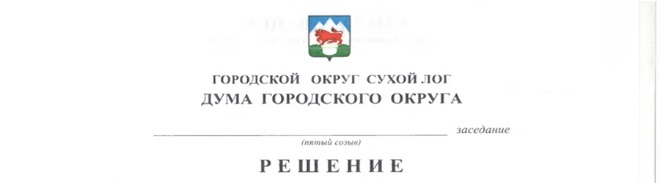 от 26.11.2015 №385-РДг. Сухой ЛогОб утверждении бюджета городского округа Сухой Логна 2016 год в первом чтенииВ соответствии с Бюджетным кодексом Российской Федерации и решением Думы городского округа от 28.02.2013 № 108-РД «Об утверждении Положения о бюджетном процессе в городском округе Сухой Лог», Дума городского округаРЕШИЛА:1. Утвердить бюджет городского округа Сухой Лог на 2016 в первом чтении.2. Утвердить основные характеристики бюджета городского округа Сухой Лог (далее – городской округ) на 2016 год:1) прогнозируемый общий объем доходов бюджета городского округа в сумме 1 231 183 293 рубля (приложение №1);2) общий объем расходов бюджета городского округа в сумме 1 246 282 706 рублей (приложение №2);3) дефицит бюджета городского округа в сумме 15 099 413 рублей и источники внутреннего финансирования дефицита бюджета городского округа Сухой Лог (приложение №3);3. Опубликовать настоящее решение в газете «Знамя Победы» и разместить на официальном сайте городского округа Сухой Лог.4. Контроль исполнения настоящего решения возложить на комиссию по экономической политике, бюджету, финансам и налогам (Быков Е.Г.).Глава городского округа		                                     С.К. СухановПредседатель Думы		                              	                 В.С. Порядин